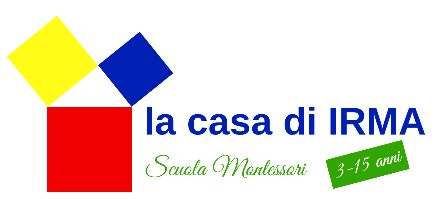 Scheda personale per allievi esterni (bambini che non frequentano la Scuola La Casa di Irma)Centro Extrascolastico (dal ……………………. al ………………………..)Fasce orarie da lunedì a venerdì: 07:00 – 08:30; 12:00 – 13:30 (mercoledì 11:30 – 19:00); 
16:00 – 19:00.Dati personali del partecipante iscritto (Allegare copia fronte/retro della carta d’identità del minore valida):Cognome: __________________________ Nome: _______________________________Data di nascita: _____________________ Nazionalità: ____________________________Nome del padre: _____________________ Nome della madre: _____________________Indirizzo completo: via, numero: ______________________________________________CAP e Località: ____________________________________________________________Telefono: _____________________ Cellulari/ ufficio: _____________________________ E-mail: _____________________________ Scuola frequentata dal bambino: ________________________Assicurazioni private:Cassa malati: __________________________________________________________________Assicurazione infortuni: __________________________________________________________RC Privata: _____________________________________________________________________Medico curante (nome, indirizzo e telefono: __________________________________________
______________________________________________________________________________Allergie, intolleranze alimentari o patologia/e: ________________________________________
_____________________________________________________________________________Indicazioni sullo stato di salute (postumi malattie, infortuni, farmaci da assumere, ecc): ________
_______________________________________________________________________________
_______________________________________________________________________________Vaccinazioni: antitetanica  ⃝ si  ⃝no - Data ultimo richiamo:______________________________Altre informazioni: ________________________________________________________________Eventuali modifiche alle informazioni fornite sul presente formulario sono da segnalare. Tutti i dati contenuti in questo formulario sono confidenziali e saranno utilizzati solo in caso di necessità.Quota di partecipazione:Quota di partecipazione: fr. 7.- all’ora / fr. 8.- mensa, il pasto o la merenda è compreso nella tariffa. A ricezione del formulario di iscrizione, verrà emessa e inviata la fattura al vostro domicilio. 
Vi invitiamo gentilmente a utilizzare unicamente la cedola PVR, unita alla fattura, per il pagamento. Luogo e data: ______________________________ Firma genitore 1: ______________________________Luogo e data: ______________________________ Firma genitore 1: ______________________________